Location: Prestonwood Country Club, 15909 Preston Road, Dallas, TX  75048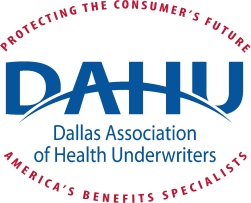          Meeting Time:  2:00 pm - 4:00 pm         Call In Teleconference Number: (Webex#1-510-338-9438 #; Access Code 625 717831#)         Please Note: During 7/1-7/1 Allowed Two CC call-ins  & 4 maximum absences            (calls don’t count as      absence)September 18, 2019 Board Meeting AgendaCall to order:	________amRoll Call:Old Business:Approve Prior Months Board Minutes (Aug 2019)Motion By:					2nd  By:					In Favor:					Discussion:					Opposed:					Abstentions:				Motion Carried:				Approval of Prior Months Financials  (Aug 2019)Motion By:					2nd  By:					In Favor:					Discussion:					Opposed:					Abstentions:				Motion Carried:				Monthly Membership Meeting was held on August 21st, 2019 at Prestonwood Country Club.  The speakers – Jennifer Stanley, Compliance Consultant with Marsh *& McLennan Agency and Claire Pancerz, Compliance Consultant with Holmes Murphy, “DAHU's 2019 Legislative Day- Understanding the New HRA Regulations” (1 Hour CE #119960).”  There were _85_ in attendance.  Old Business:	b.  	c.d.  New Business:Board Discussion: Reports President –Tamela Southan __________		____________________________________President Elect – Rita Rolf _______								______Vice President – Jennifer Stanley ___________							Treasurer – David Weber										Secretary – Mary Boggs______									Immediate Past President Steve Neuner____							______Membership – Christal Foster							__________________Retention –Louis Harbour 								____________Professional Development – Taylor Kirkhart____						______Public Service – John Paul Hudman									Legislative (State) – Claire Pancerz						__________________Legislative (Fed.) – Eva Boucher_____________________					______Sponsorship – Jeremiah Brady_________________________				______Media – Howard Diehl______									HUPAC/TAHUPAC – Mark Bellman ____________________					Awards –  Open										_____Newsletter/Communication- Laura Frances 								At Large –_____________________________________________________________________Trustee – Andra Grava										Trustee – Carolyn Goodwin									______Trustee – Mary Lou Hudman ______________________________________________________Trustee – Jay Huminsky__________________________________________________________Trustee – Donna McCright _______________________________________________________Trustee – Ed Oleksiak____________________________________________________________Trustee – Jacqueline St. Hilaire____________________________________________________Trustee – Doris Waller___________________________________________________________Deliverables/Action Items:Next Board Meeting: Wednesday, _October  16th, 2019.  Meeting Adjourned at: ________________________________________President:                                 Tamela SouthanMembership Retention:             Louis Harbour   President Elect:                       Rita Rolf   Professional Development:       Taylor KirkhartVice President:                        Jennifer StanleyProfessional Dev. Co-ChairTreasurer:                                David WeberPublic Service:                             John Paul HudmanSecretary:                                    Mary BoggsSponsorship:                                Past President:                           Steve NeunerSponsorship co-chair:                                Awards:                                        Vanguard:                                     Jeremiah BradyCommunications/Newsletter:  Laura FrancesTrustee:                                        Carolyn GoodwinHUPAC/TAHUPAC:                      Mark Bellman  Trustee:                                        Andra GravaLegislation Federal:                    Eva BoucherTrustee:                                        Mary Lou HudmanLegislation State:                        Claire PancerzTrustee:                                        Jay HuminksyLegislation State Co-Chair:        Cindy GoodmanTrustee:                                        Donna McCrightMedia:                                          Howard DiehlTrustee:                                        Ed OleksiakMembership Chair:                    Christal FosterTrustee:                                        Jacqueline St. HilaireMembership co-chair:Trustee:                                        Doris Waller, Reg VPJonathan’s Place Non -Profit Charity Casino Night – determine the amount of the contribution & issue a check.  Executive Director - Pat Pattison – Start Date 10/1/2019 – final vote – attending Luncheon to meet board members.Website Update – Go Live date?  HowardMembership Call List? Feedback?September Speaker - "HSA - The New Retirement Plan"- 1 Hour CE (#119840)David Lindgren, Senior Manager of Compliance & Public Affairs
Flexible Benefit Service Corporation (speaker gift?)TAHU Key Contacts – Jennifer StanleyD@TC – TAHU – Feb 5th  /  Cap Conference – NAHU Feb 24 – 26, 2020January – CE Day – Location / 5-6 HRS. CE / need CE courses?Save the Date – announcement – submit in Oct and repeat through Dec.Build on FB and Website as Details to be AnnouncedTAHU Updates:  TAHU Convention Save the Date – Falls Newsletter; Legislative Council – sent a survey requestMembership feedback regarding ‘Rules for TDI to review, we have a special window to provide.NameTasks